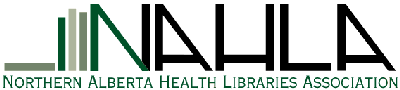 Empowering health information specialists in Northern Alberta to support health care services and research, through leadership, advocacy, networking and educationMembership year 2017 Oct 1 to 2018 Sept 30Last Name: ________________________ First Name: __________________________  New membership	   Renewal   (Please check one) Job Title: __________________________________________________________ Organization: ___________________________________________________________ Contact Information: Address _________________________________________________________________ City/Province: ___________________ Postal Code: __________________ Telephone: ______________________ E-Mail (most frequently used address): _________________________________________ May we sign you up to the NAHLA-L listserv using the above email?       Yes     No Are you a member of CHLA (Canadian Health Libraries Association)?     Yes    NoAre you interested in serving on a future NAHLA executive?                    Yes     NoIf you have suggestions for future NAHLA sessions, please list them here:__________________________________________________________________________ Membership Fees:     Regular $30.00    Student $15.00    Retired $15.00
The initial membership application for Retired status must include the name of a current NAHLA member who can verify that the applicant has retired. 
Name of current NAHLA member: __________________________________
Paid by:     Cash 	 Cheque Please make cheques payable to: Northern Alberta Health Libraries Association Please return form to:NAHLA Membershipc/o Laura Hamonic, Academic Library ResidentUniversity of Alberta Libraries, 1-64 Cameron LibraryEdmonton, Alberta, Canada  T6G 2J8Thank you! Do you require a receipt?   Yes     No